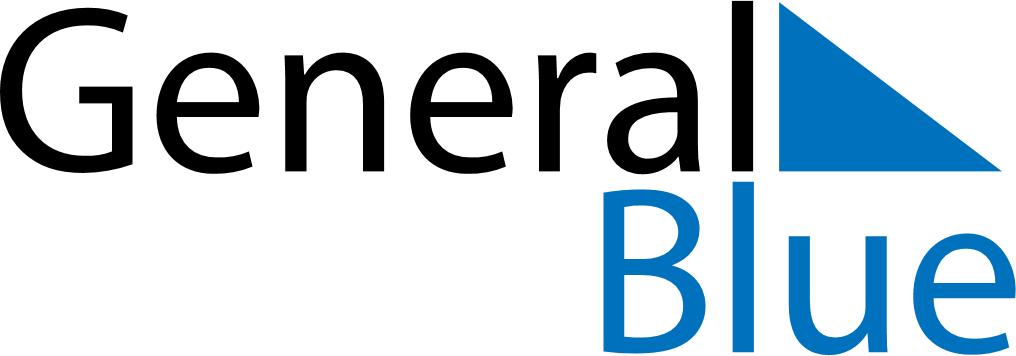 August 2027August 2027August 2027IcelandIcelandSUNMONTUEWEDTHUFRISAT1234567Commerce Day8910111213141516171819202122232425262728293031